St. Mark’s Evangelical Lutheran Church​​​​​​​1373 North Main St., Hampstead, MD 21074
stmarkshampstead@comcast.net
​410-374-6944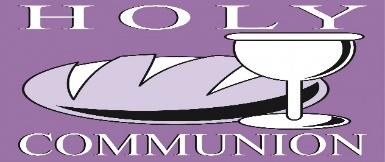 In our continued attempt to resume more of our normal worship experiences, we are pleased to announce that we are adding back to our worship a more traditional style of distributing communion.We offer both communion packets as well as a more traditional style of communion. For those who would prefer to continue to commune using the packets (either inside the building or in your car) the packets will continue to be available in the same locations where they have been (both in the narthex as well as the entrance to the social hall.)For those who would like to participate in the more traditional style of communion we will follow the procedures below at both services.               *-Communion will begin with the pulpit side of the   church and end with the organ                                  side; then musicians-The Pastor will invite the congregation forward with a wave of his hand. At that time,         please process single file up the center aisle, maintaining appropriate distancing      procedures.-Upon approaching the altar, please take an empty communion cup that will be on a 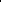 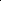       table in the front of the church.-Approach the Pastor with your hand extended, palm facing up.-Pastor will place the wafer in your palm.-Consume the wafer.-Proceed to the communion assistant at Pastors side. The first assistant will have wine.-The second assistant will have grape juice.            -Hold up your empty communion cup so the communion assistant can fill               with wine/grape juice.  Consume the wine/juice.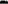               -Dispose of your used cup in the provided bowl.  Return to your pew via the side 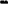                                aisle.Please note —Pastor will thoroughly sanitize his hands prior to distribution.If a communion assistant is unavailable, Pastor will also distribute wine/grape juice.